Форма заявления на участие в государственной итоговой аттестации обучающихся образовательных организацийЗаявлениепрошу зарегистрировать меня для участия в государственной итоговой аттестации по следующим общеобразовательным предметам в форме ЕГЭ:прошу зарегистрировать меня для участия в государственной итоговой аттестации по следующим общеобразовательным предметам в форме ГВЭ: (для участников с ОВЗ и детей-инвалидов):Прошу создать условия, учитывающие состояние здоровья, особенности психофизического развития, для сдачи ЕГЭ/ГВЭ подтверждаемого: Указать дополнительные условия, учитывающие состояние здоровья, особенности психофизического развития(иные дополнительные условия/материально-техническое оснащение, учитывающие состояние здоровья, особенности психофизического развития)«_______» _______________ 20_______ г.     _________________/______________________/подпись участника ГИА	 расшифровка подписи«_______» _______________ 20_______ г.    ________________/_______________________/подпись родителя 	расшифровка подписи(законного представителя)Форма заявления на участие в государственной итоговой аттестации выпускников прошлых лет и обучающихся СПОЗаявлениепрошу зарегистрировать меня для участия в едином государственном экзамене по следующим учебным предметам: Прошу создать условия, учитывающие состояние здоровья, особенности психофизического развития, для сдачи ЕГЭ подтверждаемого: Указать дополнительные условия, учитывающие состояние здоровья, особенности психофизического развития(иные дополнительные условия/материально-техническое оснащение, учитывающие состояние здоровья, особенности психофизического развития)«_______» _______________ 20_______ г.     _________________/______________________/подпись участника ЕГЭ	 расшифровка подписиСОГЛАСИЕ НА ОБРАБОТКУ ПЕРСОНАЛЬНЫХ ДАННЫХ НЕСОВЕРШЕННОЛЕТНЕГО (до 18 лет)Я, ________________________________________________________________(фамилия, имя, отчество (при наличии) родителя или законного представителя)________________________________________________________________________,_____________________                   ________________   ________________________(наименование документа, удостоверяющего личность)                      (серия)                                                        (номер)выдан __________________________________________________________________,                                                                                                           (когда и кем выдан)являясь законным представителем несовершеннолетнего_______________________фамилия несовершеннолетнего)________________________________________________________________________,(имя, отчество(при наличии) несовершеннолетнего)приходящегося мне ____________, на основании ______________________________(наименование, подтверждающего документа)___________________            _______________________________________________,                      (номер)                                                                                        дата выдачи                             зарегистрированного по адресу:_____________________________________________________________________________________________________________________,в соответствии со ст. 9 Федерального закона от 27.07.2006 №152-ФЗ «О персональных данных», действуя по собственной воле в интересах несовершеннолетнего даю Республиканскому государственному казенному образовательному учреждению «Центр информационных технологий» (РГКОУ «ЦИТ») (адрес места нахождения: КЧР, г. Черкесск, ул. Ставропольская, д. 51) согласие на обработку персональных данных несовершеннолетнего и законного представителя.Цель обработки персональных данных: исполнение частей 2, 4 статьи 98 Федерального закона от 29.12.2012 №273-ФЗ «Об образовании в Российской Федерации», формирование и ведение федеральной информационной системы обеспечения проведения государственной итоговой аттестации обучающихся, освоивших основные образовательные программы основного общего и среднего общего образования, и приема граждан в образовательные организации для получения среднего профессионального и высшего образования и региональной информационной системы обеспечения проведения государственной итоговой аттестации обучающихся, освоивших основные образовательные программы основного общего и среднего общего образования в соответствии с требованиями Постановления Правительства Российской Федерации от 29.11.2021 №2085.Перечень персональных данных, на обработку которых дается согласие: фамилия, имя, отчество; пол; дата рождения; тип и реквизиты документа, удостоверяющего личность; информация о страховом номере индивидуального лицевого счёта (СНИЛС); гражданство; контактный номер телефона; сведения об образовательной организации (место обучения); класс; сведения о результатах государственной итоговой аттестации, итогового сочинения (изложения); сведения об апелляциях; сведения о местах проведения государственной итоговой аттестации; сведения о форме обучения; сведения о наличии допуска к ГИА; сведения о форме прохождения государственной итоговой аттестации; сведения о выбранных экзаменах; сведения о решениях государственной экзаменационной комиссии по проведению государственной итоговой аттестации по образовательным программам среднего общего образования Карачаево-Черкесской Республики в отношении несовершеннолетнего; сведения об отнесении несовершеннолетнего к категории лиц с ограниченными возможностями здоровья, детей-инвалидов или инвалидов; сведения об отнесении несовершеннолетнего к категории лиц, обучающихся в специальных учебно-воспитательных учреждениях закрытого типа, а также в учреждениях, исполняющих наказание в виде лишения свободы.Перечень действий с персональными данными, на совершение которых дается согласие: сбор, запись, систематизация, накопление, хранение, уточнение (обновление, изменение), извлечение, использование, обезличивание, блокирование, удаление, уничтожение, передачу третьим лицам (Министерству образования и науки Карачаево-Черкесской Республики (адрес: КЧР, г. Черкесск, Дом Правительства, пр. Ленина,1, 2-й этаж), Федеральному государственному бюджетному учреждению «Федеральный центр тестирования» (адрес: г. Москва, ул. Пресненский Вал, д. 19, стр. 1), Федеральной службе по надзору в сфере образования и науки (адрес: г. Москва, ул. Садовая-Сухаревская, д. 16).Общее описание используемых РГКОУ «ЦИТ» способов обработки: смешанная обработка (автоматизированная и неавтоматизированная).Данное согласие может быть отозвано в любой момент по моему письменному заявлению в свободной форме, направленному по адресу электронной почты rcoi09@yandex.ru или по адресу: 369001, КЧР, г. Черкесск, ул. Ставропольская, д. 51. В случае отзыва согласия на обработку персональных данных РГКОУ «ЦИТ» вправе продолжить обработку персональных данных без согласия исключительно при наличии оснований, указанных в пунктах 2-11 части 1 статьи 6, части 2 статьи 10 Федерального закона от 27.07.2006 г. №152-ФЗ «О персональных данных».Данное согласие действует до достижения целей обработки или до момента его отзыва.«______» ___________ 20______г.____________________ /______________________________________________     подпись заявителя                                 расшифровка подписи                СОГЛАСИЕ НА ОБРАБОТКУ ПЕРСОНАЛЬНЫХ ДАННЫХ Я, _________________________________________________________________________фамилия, имя, отчество (при наличии)______________________       _________________     _______________________________(наименование документа, удостоверяющего личность)           (серия)                                                                  (номервыдан _____________________________________________________________________,                                                                                                                          (когда и кем выдан)___________________________________________________________________________адрес регистрации: _____________________________________________________________________________________________________________________________________в соответствии со ст. 9 Федерального закона от 27.07.2006 №152-ФЗ «О персональных данных», действуя по собственной воле в своих интересах даю Республиканскому государственному казенному образовательному учреждению «Центр информационных технологий» (РГКОУ «ЦИТ») (адрес места нахождения: КЧР, г. Черкесск, ул. Ставропольская, д. 51) согласие на обработку персональных данных.Цель обработки персональных данных: исполнение частей 2, 4 статьи 98 Федерального закона от 29.12.2012 №273-ФЗ «Об образовании в Российской Федерации», формирование и ведение федеральной информационной системы обеспечения проведения государственной итоговой аттестации обучающихся, освоивших основные образовательные программы основного общего и среднего общего образования, и приема граждан в образовательные организации для получения среднего профессионального и высшего образования и региональной информационной системы обеспечения проведения государственной итоговой аттестации обучающихся, освоивших основные образовательные программы основного общего и среднего общего образования в соответствии с требованиями Постановления Правительства Российской Федерации от 29.11.2021 №2085.Перечень персональных данных, на обработку которых дается согласие: фамилия, имя, отчество; пол; дата рождения; тип и реквизиты документа, удостоверяющего личность; информация о страховом номере индивидуального лицевого счёта (СНИЛС); гражданство; контактный номер телефона; сведения об образовательной организации (место обучения); класс; сведения о результатах государственной итоговой аттестации, итогового сочинения (изложения); сведения об апелляциях; сведения о местах проведения государственной итоговой аттестации; сведения о форме обучения; сведения о наличии допуска к ГИА; сведения о форме прохождения государственной итоговой аттестации; сведения о выбранных экзаменах; сведения о решениях государственной экзаменационной комиссии по проведению государственной итоговой аттестации по образовательным программам среднего общего образования Карачаево-Черкесской Республики в отношении меня; сведения об отнесении меня к категории лиц с ограниченными возможностями здоровья, детей-инвалидов или инвалидов; сведения об отнесении меня к категории лиц, обучающихся в специальных учебно-воспитательных учреждениях закрытого типа, а также в учреждениях, исполняющих наказание в виде лишения свободы.Перечень действий с персональными данными, на совершение которых дается согласие: сбор, запись, систематизация, накопление, хранение, уточнение (обновление, изменение), извлечение, использование, обезличивание, блокирование, удаление, уничтожение, передачу третьим лицам (Министерству образования и науки Карачаево-Черкесской Республики (адрес: КЧР, г. Черкесск, Дом Правительства, пр. Ленина,1, 2-й этаж), Федеральному государственному бюджетному учреждению «Федеральный центр тестирования» (адрес: г. Москва, ул. Пресненский Вал, д. 19, стр. 1), Федеральной службе по надзору в сфере образования и науки (адрес: г. Москва, ул. Садовая-Сухаревская, д. 16).Общее описание используемых РГКОУ «ЦИТ» способов обработки: смешанная обработка (автоматизированная и неавтоматизированная).Данное согласие может быть отозвано в любой момент по моему письменному заявлению в свободной форме, направленному по адресу электронной почты rcoi09@yandex.ru или по адресу: 369001, КЧР, г. Черкесск, ул. Ставропольская, д. 51. В случае отзыва согласия на обработку персональных данных РГКОУ «ЦИТ» вправе продолжить обработку персональных данных без согласия исключительно при наличии оснований, указанных в пунктах 2-11 части 1 статьи 6, части 2 статьи 10 Федерального закона от 27.07.2006 г. №152-ФЗ «О персональных данных».Данное согласие действует до достижения целей обработки или до момента его отзыва.«______» ___________ 20______г.____________________ /______________________________________________     подпись заявителя                                 расшифровка подписи                Памятка о правилах проведения ГИА в 2024 году (для ознакомления участников экзамена/ родителей (законных представителей) под подписьОбщая информация о порядке проведении ГИА:В целях обеспечения безопасности, обеспечения порядка и предотвращения фактов нарушения порядка проведения ГИА пункты проведения экзаменов (ППЭ) оборудуются стационарными и (или) переносными металлоискателями; ППЭ и аудитории ППЭ оборудуются средствами видеонаблюдения; по решению Министерства образования и науки Карачаево-Черкесской Республики (далее - Министерство) ППЭ оборудуются системами подавления сигналов подвижной связи.ГИА по всем учебным предметам начинается в 10.00 по местному времени.Результаты экзаменов по каждому учебному предмету утверждаются, изменяются и (или) аннулируются председателем государственной экзаменационной комиссии по проведению государственной итоговой аттестации Карачаево-Черкесской Республики (далее – ГЭК). Изменение результатов возможно в случае проведения перепроверки экзаменационных работ. О проведении перепроверки сообщается дополнительно. Аннулирование результатов возможно в случае выявления нарушений Порядка проведения государственной итоговой аттестации по образовательным программам среднего общего образования, утвержденного приказом Минпросвещения России и Рособрнадзора от 04.04.2023 №233/552 (зарегистрирован Минюстом России 15.05.2023, регистрационный №73314) (далее – Порядок).Результаты экзаменов в течение одного рабочего дня утверждаются председателем ГЭК. После утверждения результаты экзаменов в течение одного рабочего дня передаются в образовательные организации, а также органы местного самоуправления, осуществляющие управление в сфере образования для ознакомления участников экзамена с утвержденными председателем ГЭК результатами экзаменов. Ознакомление участников экзамена с утвержденными председателем ГЭК результатами экзамена по учебному предмету осуществляется в течение одного рабочего дня со дня их передачи в образовательные организации, а также органы местного самоуправления, осуществляющие управление в сфере образования. Указанный день считается официальным днем объявления результатов экзаменов.Результаты экзаменов при приеме на обучение по программам бакалавриата и программам специалитета действительны четыре года, следующих за годом получения таких результатов.ЕГЭ по учебном предмету «Математика» проводится по двум уровням:ЕГЭ, результаты которого признаются в качестве результатов ГИА, т.е. учитываются при получении аттестата за курс среднего общего образования (математика базового уровня);ЕГЭ, результаты которого признаются в качестве результатов ГИА, а также в качестве результатов вступительных испытаний по математике при приеме на обучение по программам бакалавриата и программам специалитета (математика профильного уровня).При проведении экзамена по Информатике выполнение письменной экзаменационной работы осуществляется на компьютере. Аудитории, выделяемые для проведения экзамена по Информатике, оснащаются компьютерной техникой, не имеющей доступа к сети «Интернет», с установленным специализированным программным обеспечением. В аудитории организаторы выдают участникам экзамена бланки регистрации и черновики. КИМ для проведения экзамена по Информатике, а также файлы, необходимые для выполнения заданий КИМ, предоставляются участникам экзамена в электронном виде. Ответы на задания КИМ для проведения экзамена по Информатике вносятся участниками экзамена посредством специализированного программного обеспечения, установленного на компьютер. В случае если во время экзамена произошел технический сбой, участнику экзамена по его выбору предоставляется право сдать экзамен в тот же день или в резервные сроки.Экзамены по иностранным языкам в письменной и устной формах проходят в разные дни. Результаты по иностранным языкам письменной и устной части, полученные в разные годы, не суммируются. При проведении экзамена по иностранным языкам в экзамен также включаются задания, для выполнения которых требуется прослушивание участниками экзамена аудиозаписи. Аудитории оборудуются средствами воспроизведения аудиозаписей. Технические специалисты или организаторы настраивают средство воспроизведения аудиозаписи так, чтобы было слышно каждому участнику экзамена, находящемуся в аудиториях. Аудиозапись прослушивается участниками экзамена дважды. Во время прослушивания аудиозаписи участникам экзамена разрешается делать пометки на черновиках и КИМ. После повторного прослушивания аудиозаписи участники экзамена приступают к выполнению экзаменационной работы. При проведении экзамена по иностранным языкам (раздел «Говорение») устные ответы участника записываются средствами цифровой аудиозаписи. В случае если во время записи устных ответов произошел технический сбой, участнику экзамена по его выбору предоставляется право выполнить задания, предусматривающие устные ответы, в тот же день или в резервные сроки.Обязанности участника экзамена в рамках участия в ГИА:В день экзамена участник экзамена должен прибыть в ППЭ не менее чем за 45 минут до его начала. Вход участников экзамена в ППЭ начинается с 09.00 по местному времени. Допуск участников экзамена в ППЭ осуществляется при наличии у них документов, удостоверяющих их личность, и при наличии их в списках распределения в данный ППЭ. Если участник экзамена опоздал на экзамен, он допускается к сдаче экзамена в установленном порядке, при этом время окончания экзамена не продлевается, о чем сообщается участнику экзамена.В случае проведения экзамена по иностранным языкам (письменная часть, раздел «Аудирование») допуск опоздавших участников в аудиторию после включения аудиозаписи не осуществляется (за исключением, если в аудитории нет других участников или, если участники в аудитории завершили прослушивание аудиозаписи). Персональное аудирование для опоздавших участников не проводится (за исключением случая, когда в аудитории нет других участников экзамена).Повторный общий инструктаж для опоздавших участников экзамена не проводится. Организаторы предоставляют необходимую информацию для заполнения регистрационных полей бланков ЕГЭ.В случае отсутствия по объективным причинам у участника ГИА (выпускника текущего года) документа, удостоверяющего личность, при наличии его в списках распределения в данный ППЭ он допускается в ППЭ после письменного подтверждения его личности сопровождающим от образовательной организации.В случае отсутствия документа, удостоверяющего личность, у участника ЕГЭ (выпускника прошлых лет, обучающегося СПО) он не допускается в ППЭ. Повторно к участию в ЕГЭ по данному учебному предмету в дополнительные сроки указанные участники ЕГЭ могут быть допущены только по решению председателя ГЭК.В день проведения экзамена (в период с момента входа в ППЭ и до окончания экзамена) в ППЭ участникам экзамена запрещается выполнять экзаменационную работу несамостоятельно, в том числе с помощью посторонних лиц общаться с другими участниками экзаменов во время проведения экзамена в аудитории; иметь при себе уведомление о регистрации на экзамены (необходимо оставить в месте для хранения личных вещей, которое организовано до входа в ППЭ), средства связи, фото-, аудио- и видеоаппаратуру электронно-вычислительную технику, справочные материалы, письменные заметки и иные средства хранения и передачи информации (за исключением средств обучения и воспитания, разрешенных к использованию для выполнения заданий КИМ по соответствующим учебным предметам), выносить из аудиторий и ППЭ черновики, экзаменационные материалы на бумажном и (или) электронном носителях, фотографировать экзаменационные материалы, черновики.Во время экзамена на рабочем столе участника экзамена помимо экзаменационных материалов находятся: гелевая или капиллярная ручка с чернилами черного цвета, документ, удостоверяющий личность, средства обучения и воспитания, лекарства (при необходимости), продукты питания для дополнительного приема пищи (перекус), бутилированная питьевая вода при условии, что упаковка указанных продуктов питания и воды, а также их потребление не будут отвлекать других участников экзаменов от выполнения ими экзаменационной работы (при необходимости), специальные технические средства для участников с ограниченными возможностями здоровья (при необходимости), черновики, выданные в ППЭ. Иные личные вещи участники экзамена оставляют в специально отведенном месте для хранения личных вещей участников экзаменов, расположенном до входа в ППЭ.Участники экзамена занимают рабочие места в аудитории в соответствии со списками распределения. Изменение рабочего места запрещено.Во время экзамена участники экзаменов не должны общаться друг с другом, не могут свободно перемещаться по аудитории и ППЭ. Во время экзамена участники экзаменов могут выходить из аудитории и перемещаться по ППЭ в сопровождении одного из организаторов. При выходе из аудитории участники экзаменов оставляют экзаменационные материалы и черновики на рабочем столе. Организатор проверяет комплектность оставленных участником экзамена экзаменационных материалов и черновиков, фиксирует время выхода указанного участника экзамена из аудитории и продолжительность отсутствия его в аудитории в соответствующей ведомости.Участники экзамена, допустившие нарушение указанных требований или иные нарушения Порядка, удаляются с экзамена. По данному факту лицами, ответственными за проведение ГИА в ППЭ, составляется акт, который передаётся на рассмотрение председателю ГЭК. Если факт нарушения участником экзамена Порядка подтверждается, председатель ГЭК принимает решение об аннулировании результатов участника экзамена по соответствующему учебному предмету. Нарушение установленного законодательством об образовании порядка проведения государственной итоговой аттестации влечет наложение административного штрафа в соответствии с ч. 4 ст. 19.30. Кодекса Российской Федерации об административных правонарушениях от 30.12.2001 №195-ФЗЭкзаменационная работа выполняется гелевой, капиллярной ручкой с чернилами черного цвета. Экзаменационные работы, выполненные другими письменными принадлежностями, не обрабатываются и не проверяются.Права участника экзамена в рамках участия в ГИА:Участник экзамена может при выполнении работы использовать листы бумаги для черновиков со штампом образовательной организации, на базе которой организован ППЭ, и делать пометки в КИМ (в случае проведения ЕГЭ по иностранным языкам (раздел «Говорение») листы бумаги для черновиков не выдаются).Внимание! Листы бумаги для черновиков и КИМ не проверяются и записи в них не учитываются при обработке экзаменационной работы. Участник экзамена, который по состоянию здоровья или другим объективным причинам не может завершить выполнение экзаменационной работы, имеет право досрочно сдать экзаменационные материалы и покинуть аудиторию. В этом случае участник экзамена в сопровождении организатора проходит в медицинский кабинет, куда приглашается член ГЭК. В случае подтверждения медицинским работником ухудшения состояния здоровья участника экзамена и при согласии участника экзамена досрочно завершить экзамен составляется Акт о досрочном завершении экзамена по объективным причинам. В дальнейшем участник экзамена по решению председателя ГЭК сможет сдать экзамен по данному предмету в дополнительные сроки. Участники экзамена, досрочно завершившие выполнение экзаменационной работы, могут покинуть ППЭ. Организаторы принимают у них все экзаменационные материалы.Участникам экзамена, получившим неудовлетворительный результат по учебным предметам по выбору, предоставляется право сдать ЕГЭ по соответствующим учебным предметам не ранее чем в следующем году. Выпускникам текущего года, не прошедшим ГИА или получившим на ГИА неудовлетворительные результаты более чем по одному обязательному учебному предмету, либо получившим повторно неудовлетворительный результат по одному из этих предметов на ГИА в дополнительные сроки, предоставляется право пройти ГИА по соответствующим учебным предметам не ранее 1 сентября текущего года в сроки и в формах, установленных Порядком.Участник экзамена имеет право подать апелляцию о нарушении установленного Порядка и (или) о несогласии с выставленными баллами в апелляционную комиссию. По решению ГЭК подача и (или) рассмотрение апелляций о несогласии с выставленными баллами организуются с использованием информационно-коммуникационных технологий при условии соблюдения требований законодательства РФ в области защиты персональных данных. Апелляционная комиссия не рассматривает апелляции по вопросам содержания и структуры заданий по учебным предметам, а также по вопросам, связанным с оцениванием результатов выполнения заданий КИМ с кратким ответом, с нарушением участником экзамена требований Порядка, с неправильным заполнением бланков и дополнительных бланков. Апелляционная комиссия не рассматривает записи в черновиках и на КИМ в качестве материалов апелляции о несогласии с выставленными баллами. Апелляционная комиссия не позднее чем за один рабочий день до даты рассмотрения апелляции информирует участников экзаменов, подавших апелляции, о времени и месте их рассмотрения.При рассмотрении апелляции по желанию могут присутствовать участники экзамена, подавшие апелляции (при предъявлении документов, удостоверяющих личность), и (или) родители (законные представители) участников экзамена, не достигших возраста 18 лет. (при предъявлении документов, удостоверяющих личность), или уполномоченные родителями (законными представителями) участников экзаменов, не достигших возраста 18 лет, или участниками экзаменов, достигшими возраста 18 лет, лица (при предъявлении документов), удостоверяющих личность и доверенности).Апелляцию о нарушении Порядка участник экзамена подает в день проведения экзамена по соответствующему учебному предмету члену ГЭК, не покидая ППЭ. При рассмотрении апелляции о нарушении Порядка апелляционная комиссия рассматривает апелляцию, заключение о результатах проверки и выносит одно из решений: об отклонении апелляции; об удовлетворении апелляции. При удовлетворении апелляции о нарушении Порядка результат экзамена, по процедуре которого участником экзамена была подана указанная апелляция, аннулируется и участнику экзамена предоставляется возможность повторно сдать экзамен по соответствующему учебному предмету в резервные сроки соответствующего периода проведения экзаменов или по решению председателя ГЭК в иной день, предусмотренный едиными расписаниями ЕГЭ, ГВЭ. Апелляционная комиссия рассматривает апелляцию о нарушении Порядка в течение двух рабочих дней, следующих за днем ее поступления в апелляционную комиссию.Апелляция о несогласии с выставленными баллами, в том числе по результатам перепроверки экзаменационной работы, подается в течение двух рабочих дней, следующих за официальным днем объявления результатов экзамена по соответствующему учебному предмету. При рассмотрении апелляции о несогласии с выставленными баллами на заседании апелляционной комиссии экзаменационные материалы (изображения бланков и дополнительных бланков (при наличии); файлы, содержащие ответы участника экзамена на задания КИМ, в том числе файлы с цифровой аудиозаписью устных ответов участника экзамена (при наличии); копии протоколов проверки экзаменационной работы предметной комиссией; КИМ, выполнявшийся участником экзамена, подавшим указанную апелляцию в случае его предварительной заявки), а также заключение привлеченного эксперта предметной комиссии предъявляются участнику экзамена, подавшему апелляцию о несогласии с выставленными баллами (при его участии в рассмотрении апелляции). Привлеченный эксперт предметной комиссии во время рассмотрения апелляции о несогласии с выставленными баллами на заседании апелляционной комиссии дает участнику экзамена, подавшему апелляцию, иным лицам, присутствующим при рассмотрении апелляции, соответствующие разъяснения (при необходимости) по вопросам правильности оценивания развернутых ответов (в том числе устных ответов) участника экзамена, подавшего апелляции. Рекомендуемая продолжительность рассмотрения апелляции о несогласии с выставленными баллами, включая разъяснения по оцениванию развернутых ответов (в том числе устных ответов), - не более 20 минут.По результатам рассмотрения апелляции о несогласии с выставленными баллами апелляционная комиссия принимает одно из решений: об отклонении апелляции, об удовлетворении апелляции. При удовлетворении апелляции количество ранее выставленных первичных баллов может измениться как в сторону увеличения, так и в сторону уменьшения либо не измениться в целом. Апелляционная комиссия рассматривает апелляцию о несогласии с выставленными баллами в течение четырех рабочих дней, следующих за днем ее поступления в апелляционную комиссию.Данная информация была подготовлена в соответствии со следующими нормативными правовыми документами, регламентирующими проведение ГИА:1. Федеральным законом от 29.12.2012 № 273-ФЗ «Об образовании в Российской Федерации».2. Постановлением Правительства Российской Федерации от 29.11.2021 №2085 «О федеральной информационной системе обеспечения проведения государственной итоговой аттестации обучающихся, освоивших основные образовательные программы основного общего и среднего общего образования, и приема граждан в образовательные организации для получения среднего профессионального и высшего образования и региональных информационных системах обеспечения проведения государственной итоговой аттестации обучающихся, освоивших основные образовательные программы основного общего и среднего общего образования».3. Приказом Минпросвещения России и Рособрнадзора от 04.04.2023 № 233/552 «Об утверждении Порядка проведения государственной итоговой аттестации по образовательным программам среднего общего образования» (зарегистрирован Минюстом России 15.05.2023, регистрационный № 73314). С правилами проведения ГИА ознакомлен (а):Участник экзамена ___________________(_____________________)«______»_______20______г.Родитель/законный представитель несовершеннолетнего участника экзамена___________________(_____________________)«______»_______20______г.Руководителю _________________________________(наименование образовательной организации)(Ф.И.О. руководителя)Регистрационный номерЯ,						фамилия						фамилия						фамилия						фамилия						фамилия						фамилия						фамилия						фамилия						фамилия						фамилия						фамилия						фамилия						фамилия						фамилия						фамилия						фамилия						фамилия						фамилия						фамилия						фамилия						фамилия						фамилия						фамилия						фамилия						фамилия						фамилия						фамилия						фамилия						фамилия						фамилия						фамилия						фамилия						фамилия						фамилия						фамилия						фамилия						фамилия						фамилия						имя						имя						имя						имя						имя						имя						имя						имя						имя						имя						имя						имя						имя						имя						имя						имя						имя						имя						имя						имя						имя						имя						имя						имя						имя						имя						имя						имя						имя						имя						имя						имя						имя						имя						имя						имя						отчество (при наличии)						отчество (при наличии)						отчество (при наличии)						отчество (при наличии)						отчество (при наличии)						отчество (при наличии)						отчество (при наличии)						отчество (при наличии)						отчество (при наличии)						отчество (при наличии)						отчество (при наличии)						отчество (при наличии)						отчество (при наличии)						отчество (при наличии)						отчество (при наличии)						отчество (при наличии)						отчество (при наличии)						отчество (при наличии)						отчество (при наличии)						отчество (при наличии)						отчество (при наличии)						отчество (при наличии)						отчество (при наличии)						отчество (при наличии)						отчество (при наличии)						отчество (при наличии)						отчество (при наличии)						отчество (при наличии)						отчество (при наличии)						отчество (при наличии)						отчество (при наличии)						отчество (при наличии)						отчество (при наличии)						отчество (при наличии)						отчество (при наличии)						отчество (при наличии)						отчество (при наличии)выпускник текущего годаобучающийся 10 класса, завершивший освоение образовательных программ по отдельным учебным предметамДата рождения:чч.мм.ггПол:Пол:мужскойженскийженскийНаименование документа, удостоверяющего личностьНаименование документа, удостоверяющего личностьНаименование документа, удостоверяющего личностьНаименование документа, удостоверяющего личностьНаименование документа, удостоверяющего личностьНаименование документа, удостоверяющего личностьНаименование документа, удостоверяющего личностьНаименование документа, удостоверяющего личностьНаименование документа, удостоверяющего личностьНаименование документа, удостоверяющего личностьНаименование документа, удостоверяющего личностьНаименование документа, удостоверяющего личностьНаименование документа, удостоверяющего личностьСерияНомерНомерНомерНомерНомерСНИЛССНИЛСГражданство:Гражданство:Гражданство:Наименование предметаОтметка о выбореНаименование предметаОтметка о выбореРусский языкАнглийский язык (письм.)Математика (баз.уровень)Английский язык (устн.)Математика (проф.уровень)Немецкий язык (письм.)БиологияНемецкий язык (устн.)ГеографияФранцузский язык (письм.)ИнформатикаФранцузский язык (устн.)ИсторияИспанский язык (письм.)ЛитератураИспанский язык (устн.)ОбществознаниеКитайский язык (письм.)ФизикаКитайский язык (устн.)ХимияНаименование предметаформа ГВЭформа ГВЭНаименование предметаписьменная формаустная формаРусский языкСочинение   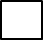 Изложение  Диктант     Математика копией рекомендаций психолого-медико-педагогической комиссиикопией рекомендаций психолого-медико-педагогической комиссииоригиналом или заверенной копией справки, подтверждающей факт установления инвалидности, выданной федеральным государственным учреждением медико-социальной экспертизыоригиналом или заверенной копией справки, подтверждающей факт установления инвалидности, выданной федеральным государственным учреждением медико-социальной экспертизыувеличение продолжительности экзамена на 1,5 часаувеличение продолжительности экзамена на 1,5 часаЯ ознакомлен(а) с Порядком проведения государственной итоговой аттестации по образовательным программам среднего общего образования в 2024 годуПравила проведения государственной итоговой аттестации в 2024 году для ознакомления участников экзаменов получены на рукиЯ предупрежден(а), что для получения аттестата и для поступления в вуз на направления подготовки, требующие результаты по математике, учитываются результаты по математике профильного уровня. Результаты по математике базового уровня учитываются только для получения аттестата о среднем общем образовании. Я предупрежден(а), что для получения аттестата и для поступления в вуз на направления подготовки, требующие результаты по математике, учитываются результаты по математике профильного уровня. Результаты по математике базового уровня учитываются только для получения аттестата о среднем общем образовании. Согласие на обработку персональных данных прилагаетсяКонтактный телефон+7Руководителю _________________________________(наименование ОМСУ или образовательной организации)______________________________________________(Ф.И.О. руководителя)Регистрационный номерЯ,фамилияфамилияфамилияфамилияфамилияфамилияфамилияфамилияфамилияфамилияфамилияфамилияфамилияфамилияфамилияфамилияфамилияфамилияфамилияфамилияфамилияфамилияфамилияфамилияфамилияфамилияфамилияфамилияфамилияфамилияфамилияфамилияфамилияфамилияфамилияфамилияфамилияфамилияимяимяимяимяимяимяимяимяимяимяимяимяимяимяимяимяимяимяимяимяимяимяимяимяимяимяимяимяимяимяимяимяимяимяимяимяотчество (при наличии)отчество (при наличии)отчество (при наличии)отчество (при наличии)отчество (при наличии)отчество (при наличии)отчество (при наличии)отчество (при наличии)отчество (при наличии)отчество (при наличии)отчество (при наличии)отчество (при наличии)отчество (при наличии)отчество (при наличии)отчество (при наличии)отчество (при наличии)отчество (при наличии)отчество (при наличии)отчество (при наличии)отчество (при наличии)отчество (при наличии)отчество (при наличии)отчество (при наличии)отчество (при наличии)отчество (при наличии)отчество (при наличии)отчество (при наличии)отчество (при наличии)отчество (при наличии)отчество (при наличии)отчество (при наличии)отчество (при наличии)отчество (при наличии)отчество (при наличии)отчество (при наличии)отчество (при наличии)отчество (при наличии)выпускник прошлых летобучающийся средне профессиональной образовательной организациивыпускник общеобразовательной организации, не завершивший среднее общее образование в предыдущие годыДата рождения:чч.мм.ггПол:Пол:мужскойженскийженскийНаименование документа, удостоверяющего личностьНаименование документа, удостоверяющего личностьНаименование документа, удостоверяющего личностьНаименование документа, удостоверяющего личностьНаименование документа, удостоверяющего личностьНаименование документа, удостоверяющего личностьНаименование документа, удостоверяющего личностьНаименование документа, удостоверяющего личностьНаименование документа, удостоверяющего личностьНаименование документа, удостоверяющего личностьНаименование документа, удостоверяющего личностьНаименование документа, удостоверяющего личностьНаименование документа, удостоверяющего личностьСерияНомерНомерНомерНомерНомерСНИЛССНИЛСГражданство:Гражданство:Гражданство:Сведения об образовании: Какую ОО закончил Год окончанияДокумент об образовании или справка Имеются действующие результаты ГИА: (заполняется только для выпускников, не прошедших ГИА)русский языкИмеются действующие результаты ГИА: (заполняется только для выпускников, не прошедших ГИА)математикаНаименование предметаВыбрать периодНаименование предметаВыбрать периодРусский языкАнглийский язык (письм.)Математика (проф.уровень)Английский язык (устн.)БиологияНемецкий язык (письм.)ГеографияНемецкий язык (устн.)ИнформатикаФранцузский язык (письм.)ИсторияФранцузский язык (устн.)ЛитератураИспанский язык (письм.)ОбществознаниеИспанский язык (устн.)ФизикаКитайский язык (письм.)ХимияКитайский язык (устн.)копией рекомендаций психолого-медико-педагогической комиссиикопией рекомендаций психолого-медико-педагогической комиссииоригиналом или заверенной копией справки, подтверждающей факт установления инвалидности, выданной федеральным государственным учреждением медико-социальной экспертизыоригиналом или заверенной копией справки, подтверждающей факт установления инвалидности, выданной федеральным государственным учреждением медико-социальной экспертизыувеличение продолжительности экзамена на 1,5 часаувеличение продолжительности экзамена на 1,5 часаЯ ознакомлен(а) с Порядком проведения государственной итоговой аттестации по образовательным программам среднего общего образования в 2024 годуПравила проведения государственной итоговой аттестации в 2024 году для ознакомления участников экзаменов получены на рукиСогласие на обработку персональных данных прилагаетсяКонтактный телефон+7